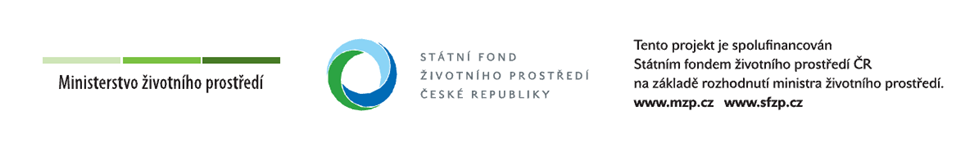 	Číslo smlouvy kupujícího: SD/20200093	Číslo smlouvy prodávajícího: ________________Kupní smlouva(dále jen „smlouva“)Smluvní stranyOVANET a.s.		Hyundai LXM Motors s.r.o.Hájkova 1100/13 		Revoluční 2108/108702 00 Ostrava		741 01 Nový Jičínzastoupena členem představenstva		zastoupena jednatelem Ing. Michalem Hrotíkem		Ing. Mgr. Janem KuběnouIČO: 	25857568	IČO:	05054559DIČ: 	CZ25857568 (plátce DPH)	DIČ:	CZ05054559Peněžní ústav: 	xxx	Peněžní ústav:	xxxČíslo účtu: 	xxx	Číslo účtu: 	xxxZapsaná v obchodním rejstříku vedeném 	Zapsaná v obchodním rejstříku vedeném u u Krajského soudu v Ostravě, spisová značka B 2335	Krajského soudu v Ostravě, zp.zn. C 66074dále jen kupující		dále jen prodávající	Obsah smlouvy
Úvodní ustanovení Smluvní strany se dohodly, že se rozsah a obsah vzájemných práv a povinností z této smlouvy vyplývajících bude řídit příslušnými ustanoveními (zejména ust. § 2079 a násl.) zákona č. 89/2012 Sb., občanský zákoník, ve znění pozdějších předpisů (dále také „občanský zákoník“ nebo „OZ“).Smluvní strany prohlašují, že údaje uvedené v záhlaví této smlouvy a taktéž oprávnění k podnikání jsou v souladu s právní skutečností v době uzavření smlouvy. Smluvní strany se zavazují, že změny dotčených údajů oznámí bez prodlení druhé smluvní straně. Smluvní strany prohlašují, že osoby podepisující tuto smlouvu jsou k tomuto úkonu oprávněny.Prodávající prohlašuje, že je odborně způsobilý k zajištění předmětu smlouvy.Účelem uzavření této smlouvy je doplnění vozového parku objednatele.
Předmět koupěPředmětem koupě je 1ks nového a nepoužívaného elektromobilu kategorie M1, včetně příslušenství, pro potřeby kupujícího: Hyundai IONIQ EV MY 20 SMART EFFICIENCY(dále jen „vozidlo“).Jednoznačná a podrobná specifikace vozidla spolu s kalkulací kupní ceny je uvedena v Příloze č. 1 této smlouvy.Prodávající se zavazuje dodat vozidlo s výbavou povinnou k provozu vozidel na pozemních komunikacích v souladu s právními předpisy a veškerými doklady, které se k předmětu koupě vztahují, jsou potřebné k nabytí vlastnického práva a k řádnému užívání vozidel.Prodávající se zavazuje odevzdat věc, jež je předmětem koupě, kupujícímu a umožnit mu nabýt vlastnické právo k ní a nakládat s ní.Předmět koupě bude prodávajícím odevzdán v souladu s příslušnými právními předpisy, ustanoveními této smlouvy, podmínkami uvedenými v zadávací dokumentaci k této veřejné zakázce a s nabídkou podanou prodávajícím k této veřejné zakázce.Kupující se zavazuje předmět koupě převzít a zaplatit za něj prodávajícímu kupní cenu.Kupující nabyde vlastnické právo k předmětu koupě jeho převzetím.Plnění ze smlouvy bude realizováno v rámci projektu „Pořízení osobního služebního vozidla s alternativním pohonem“ spolufinancován ze Státního fondu životního prostředí České republiky prostřednictvím Národního programu Životní prostředí, výzvy č. 11/2019, pod akceptačním číslem 1191100048.
Kupní cenaKupní cena předmětu koupě dle článku II. této smlouvy je stanovena dohodou smluvních stran a činí: Osobní vozidlo s alternativním pohonem	Cena bez DPH		 655 698,00 Kč	DPH		 137 696,00 Kč	Celkem vč. DPH		 793 394,00 KčCena bez DPH uvedená v odstavci 1. tohoto článku je dohodnuta jako cena nejvýše přípustná a platí po celou dobu účinnosti smlouvy.Součástí sjednané ceny bez DPH jsou veškeré náklady spojené s odevzdáním věci v místě plnění a s úplným splněním závazků dle této smlouvy.Prodávající odpovídá za to, že sazba daně z přidané hodnoty bude stanovena v souladu s platnými právními předpisy.Smluvní strany se dohodly, že dojde-li v průběhu plnění předmětu této smlouvy ke změně zákonné sazby DPH stanovené pro příslušné plnění vyplývající z této smlouvy, je smluvní strana odpovědná za odvedení DPH povinna stanovit DPH v platné sazbě. O změně sazby DPH není nutné uzavírat dodatek k této smlouvě.
Doba, místo a způsob plněníProdávající je povinen odevzdat kupujícímu předmět koupě dle článku II. této smlouvy do 3 týdnů od nabytí účinnosti této smlouvy.Místem odevzdání a převzetí předmětu koupě je sídlo  objednatele OVANET a.s., Hájkova 1100/13, 
702 00 Ostrava - PřívozZa kupujícího je oprávněna předmět koupě převzít osoba pověřená členem představenstva společnosti OVANET a.s.Převzetí předmětu plnění kupující potvrdí na příslušném dokladu – předávacím protokolu, který bude obsahovat soupis prodávajícím odevzdaných a kupujícím převzatých věcí, včetně dokladů. Předávací protokol musí obsahovat označení textem: projekt „Pořízení osobního služebního vozidla s alternativním pohonem“, akceptační číslo xxx.Kupující při převzetí předmět koupě prohlédne a s vynaložením obvyklé pozornosti provede kontrolu:dodaného vozidla,dodaných dokladů.V případě zjevných vad předmětu koupě může kupující odmítnout převzetí jeho vadné části nebo celého předmětu koupě, což s důvody uvede v předávacím protokolu.
Práva z vadného plnění a záruka za jakostProdávající je povinen odevzdat předmět koupě v ujednaném provedení, množství a jakosti vhodné pro účel patrný z této smlouvy.Předmět koupě musí splňovat technické požadavky podle příslušných ustanovení zákona č. 22/1997 Sb., o technických požadavcích na výrobky a o změně a doplnění některých zákonů, ve znění pozdějších předpisů. V souladu s tímto zákonem je prodávající povinen přiložit k dodávce předmětu koupě doklad o shodě.Nebezpečí škody na předmětu koupě přechází na kupujícího okamžikem jeho převzetí kupujícím.Práva kupujícího z vadného plnění se řídí příslušnými ustanoveními občanského zákoníkuNa předmět koupě dle čl. II. této smlouvy poskytuje prodávající kupujícímu záruku za jakost:60 měsíců.Na vybrané součásti pak poskytuje prodávající kupujícímu záruku za jakost následovně:na motor 5 let, na lak 5 let,  na karoserii 12 let,  na trakční akumulátor 8 let / 160 000km.Záruční doba běží ode dne odevzdání předmětu koupě kupujícímu. Záruční doba se staví po dobu, po kterou nemůže kupující předmět koupě řádně užívat pro vady, za které nese odpovědnost prodávající.V případě zjištění vady na předmětu koupě v záruční době, oznámí kupující prodávajícímu její výskyt, popíše, jak se projevuje a sdělí, že požaduje  bezplatné odstranění vady v místě plnění uvedeném v odst. 2 článku IV. této smlouvy. V případě, že se smluvní strany nedohodnou jinak a prodávající nebude schopen zajistit výměnu nebo opravu v místě plnění, zajistí prodávající na své náklady dopravu vadné části předmětu koupě nezbytnou k zajištění odstranění vady od kupujícího a dopravu opravené nebo vyměněné věci zpět kupujícímu.Prodávající započne s odstraněním vady neprodleně, nejpozději však do 24 hodin od doby, kdy se o vadě dozvěděl, pokud se smluvní strany nedohodnou jinak. Vada bude odstraněna neprodleně, nejpozději však do 48 hodin od započetí prací, pokud se smluvní strany nedohodnou jinakNa v záruční době opravenou nebo vyměněnou věc, jež je součástí předmětu koupě, běží záruční doba ve stejné délce jako je sjednána v odstavci 5. tohoto článku smlouvy.Prodávající prohlašuje, že na předmětu koupě neváznou žádné dluhy, zástavní práva, jiné právní povinnosti vůči třetím osobám ani jiné závady.Neodstraní-li prodávající vady ve stanovené lhůtě, je kupující oprávněn pověřit odstraněním vady jiný subjekt nebo odstranit vady sám a prodávající je povinen náklady takto vynaložené kupujícímu v plné výši uhradit.Prodávající je povinen vadu odstranit i v případech, kdy tuto svou povinnost vadu odstranit neuznává. Právo prodávajícího na případnou náhradu škody tím není dotčeno.Prodávající uhradí škodu, která kupujícímu vznikla vadným plněním, v plné výši, a to bez ohledu na zavinění.Prodávající uhradí kupujícímu náklady vzniklé při uplatňování práv z odpovědnosti za vady.
Platební podmínkyZálohy nejsou sjednány.Podkladem pro úhradu smluvní ceny je vyúčtování nazvané faktura (dále jen „faktura“), které bude mít náležitosti daňového dokladu dle zákona č. 235/2004 Sb., o dani z přidané hodnoty, ve  znění pozdějších předpisů (dále také „zákon o DPH“). Faktura bude vystavena do 15 dnů po podpisu protokolu o předání a převzetí předmětu koupě kupujícím.Kromě náležitostí stanovených platnými právními předpisy pro daňový doklad je prodávající povinen ve faktuře uvést i tyto údaje:číslo a datum vystavení faktury,číslo smlouvy a datum jejího uzavření, předmět plnění a jeho přesnou specifikaci ve slovním vyjádření (nestačí pouze odkaz na číslo uzavřené smlouvy),označení textem: projekt „Pořízení osobního služebního vozidla s alternativním pohonem“, akceptační číslo xxxx,označení banky a číslo účtu, na který musí být zaplaceno,číslo a datum předávacího protokolu podepsaného prodávajícím a odsouhlaseného kupujícím (předávací protokol bude přílohou faktury),doba splatnosti faktury,jméno osoby, která fakturu vystavila, vč. jejího kontaktního telefonu. Doba splatnosti faktury činí 15 kalendářních dnů od jejího doručení kupujícímu. Stejná doba splatnosti platí pro smluvní strany i při placení jiných plateb (např. úroků z prodlení, smluvních pokut, náhrady škody aj.).Nebude-li faktura obsahovat některou povinnou nebo dohodnutou náležitost, bude-li nesprávně vyúčtována cena nebo nesprávně uvedeno DPH, je kupující oprávněn fakturu před uplynutím doby splatnosti vrátit prodávajícímu bez zaplacení k provedení opravy s vyznačením důvodu vrácení. Prodávající provede opravu vystavením nové faktury. Od doby odeslání vadné faktury přestává běžet původní doba splatnosti. Celá doba splatnosti běží opět ode dne doručení nově vyhotovené faktury kupujícímu.Faktura bude zpracována v souladu s vyhláškou č. 410/2009 Sb., kterou se provádějí některá ustanovení zákona č. 563/1991 Sb., o účetnictví, ve znění pozdějších předpisů, pro některé vybrané účetní jednotky, ve znění pozdějších předpisů. Rovněž bude ve faktuře uplatněn Pokyn Generálního finančního ředitelství k jednotnému postupu při uplatňování některých ustanovení zákona č. 586/1992 Sb., o daních z příjmů, ve znění pozdějších předpisů, v aktuálním znění. Faktura bude doručena do datové schránky objednatele nebo na emailovou adresu ovanet@ovanet.cz nebo osobně proti podpisu  oprávněné osoby kupujícího nebo jako doporučené psaní prostřednictvím držitele poštovní licencePovinnost zaplatit je splněna dnem odepsání příslušné částky z účtu kupujícího.Smluvní strany se dohodly, že platba bude provedena na číslo účtu uvedené prodávajícím ve faktuře bez ohledu na číslo účtu uvedené v záhlaví této smlouvy, přičemž plnění bude bez výjimky považováno za platbu za plnění předmětu této smlouvy. Musí se však jednat o číslo účtu zveřejněné způsobem umožňujícím dálkový přístup podle § 96 zákona o DPH. Zároveň se musí jednat o účet vedený v tuzemsku.Pokud se stane prodávající nespolehlivým plátcem daně dle § 106a zákona o DPH, je kupující oprávněn uhradit prodávajícímu za zdanitelné plnění částku bez DPH a úhradu samotné DPH provést přímo na příslušný účet daného finančního úřadu dle § 109a zákona o DPH. Zaplacením částky ve výši daně na účet správce daně prodávajícího a zaplacením ceny bez DPH prodávajícímu je splněn závazek kupujícího uhradit sjednanou cenu.V případě fakturace v režimu přenesené daňové povinnosti se odst. 11 a druhá a třetí věta odst. 10 tohoto článku neužijí.
Sankční ujednáníProdávající je povinen zaplatit kupujícímu smluvní pokutu ve výši 0,2 % z celkové ceny vozidla bez DPH za každý i započatý den prodlení s odevzdáním vozidla, které měl prodávající dodat kupujícímu v rámci předmětu plnění této smlouvy.Nebude-li faktura uhrazena v době splatnosti, je kupující povinen zaplatit prodávajícímu úrok z prodlení ve výši 0,015 % z dlužné částky za každý i započatý den prodlení.Smluvní pokuty se nezapočítávají na náhradu případně vzniklé škody, kterou lze vymáhat samostatně.Smluvní pokuty je kupující oprávněn započíst proti pohledávce prodávajícího.
Závěrečná ujednáníDle § 1765 občanského zákoníku, smluvní strany na sebe převzaly nebezpečí změny okolností. Před uzavřením smlouvy strany zvážily plně hospodářskou, ekonomickou i faktickou situaci a jsou si plně vědomy okolností smlouvy, jakož i okolností, které mohou po uzavření této smlouvy nastat. Smluvní strany se dále dohodly  ve smyslu § 1740 odst. 2 a 3 OZ, že vylučují přijetí nabídky, která vyjadřuje obsah návrhu smlouvy jinými slovy, i přijetí nabídky s dodatkem nebo odchylkou, i když dodatek či odchylka podstatně nemění podmínky nabídky.Tato smlouva nabývá účinnosti dnem uveřejnění v celostátním Registru smluv podle zákona č. 340/2015 Sb., o zvláštních podmínkách účinnosti některých smluv, uveřejňování těchto smluv a o registru smluv (zákon o registru smluv), ve znění pozdějších předpisů. Zaslání smlouvy do registru smluv zajistí kupující.Změnit nebo doplnit tuto smlouvu mohou smluvní strany pouze formou písemných dodatků (s výjimkou změny DPH uvedené čl. III. odst. 5. této smlouvy), které budou vzestupně číslovány, výslovně prohlášeny za dodatek této smlouvy a podepsány oprávněnými zástupci smluvních stran. Za písemnou formu nebude pro tento účel považována výměna e-mailových.Smluvní vztah lze ukončit písemnou dohodou smluvních stran.Pokud má předmět koupě vady, které jej činí neupotřebitelným, může kupující od smlouvy odstoupit. Tuto možnost má kupující i v případě, že předmět koupě nemá vlastnosti, které si kupující vymínil nebo o kterých prodávající kupujícího ujistil. Prodávající nemůže bez souhlasu kupujícího postoupit svá práva, ani převést své povinnosti plynoucí z této smlouvy třetí straně ani není oprávněn tuto smlouvu postoupit.Tato smlouva obsahuje úplné ujednání o předmětu smlouvy a všech náležitostech, které strany měly a chtěly ve smlouvě ujednat, a které považují za důležité pro závaznost této smlouvy. Žádný projev stran učiněný při jednání o této smlouvě ani projev učiněný po uzavření této smlouvy nesmí být vykládán v rozporu s výslovnými ustanoveními této smlouvy a nezakládá žádný závazek žádné ze stran.Ukáže-li se některé z ustanovení této smlouvy zdánlivým (nicotným), posoudí se vliv této vady na ostatní ustanovení smlouvy obdobně podle § 576 občanského zákoníku.Písemnosti se považují za doručené i v případě, že kterákoliv ze stran její doručení odmítne, či jinak znemožní.Smluvní strany shodně prohlašují, že si tuto smlouvu před jejím podepsáním přečetly, a že s jejím obsahem souhlasí.Tato smlouva je vyhotovena ve dvou stejnopisech s platností originálu, podepsaných oprávněnými zástupci smluvních stran, přičemž kupující obdrží jedno a prodávající jedno vyhotovení.Nedílnou součástí této smlouvy je:Příloha č.1: Specifikace předmětu koupě a kalkulace kupní ceny.Za kupujícího	Za prodávajícíhoDatum: 		Datum: 	Místo: 		Místo:	Ing. Michal Hrotík	Ing. Mgr. Jan Kuběnačlen představenstva  	jednatelPříloha č. 1 ke smlouvě č. SD/20200093Specifikace předmětu koupě a kalkulace kupní cenyOsobní vozidlo s alternativním pohonemModel:            Hyundai  IONIQ Electric Motor:             xxx Převodovka:   xxx Barva:            xxxInteriér:          xxxPočet dvěří:    4Dojezd dle WLTP:   311Rozvor:           2 700 mmPočet míst k sezení:   5Objem zavazadlového prostoru:  xxxPodpora rychlonabíjecích stanic stejnosměrným proudem DC – 100 kWPodpora dobíjení AC proudem pomocí palubní dobíječky 7,2 kWSystém předehřevu akumulátorůZáruka na akumulátor:  8 let / 160.000 kmSTUPEŇ VÝBAVYxxxCENOVÁ KALKULACE:                                                           CENA BEZ DPH                                             CENA S DPHZákladní cena                                             	xxx,- Kč                                            	xxx,- KčPříplatková výbava                                      	xxx,- Kč                                              	 xxx,- Kč Barva                                                           	xxx,- Kč                                              	xxx,- KčBonus                                                         	xxx,- Kč                                          		xxx,- Kč Koberce do vozu                                                    0,- Kč                                                       0,- Kč Cena celkem:                              655 698,- Kč                                 793 394,- Kč